Reject H0 if the test value is less than or equal to the value given in the table.  G. Sarty & University of Saskatchewan Distance Education Unit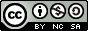 nOne tailed,α = 0.05α = 0.025α = 0.01α = 0.005nTwo tailed,α = 0.10α = 0.05α = 0.02α = 0.0151------621----7420--8642198632101185311141175121714107132117131014262116131530252016163630241917413528231847403328195446383220605243372168594943227566564923837362552492816961251019077682611098857627120107938428130117102922914112711110030152137120109